Planificação da Escultura do Mocho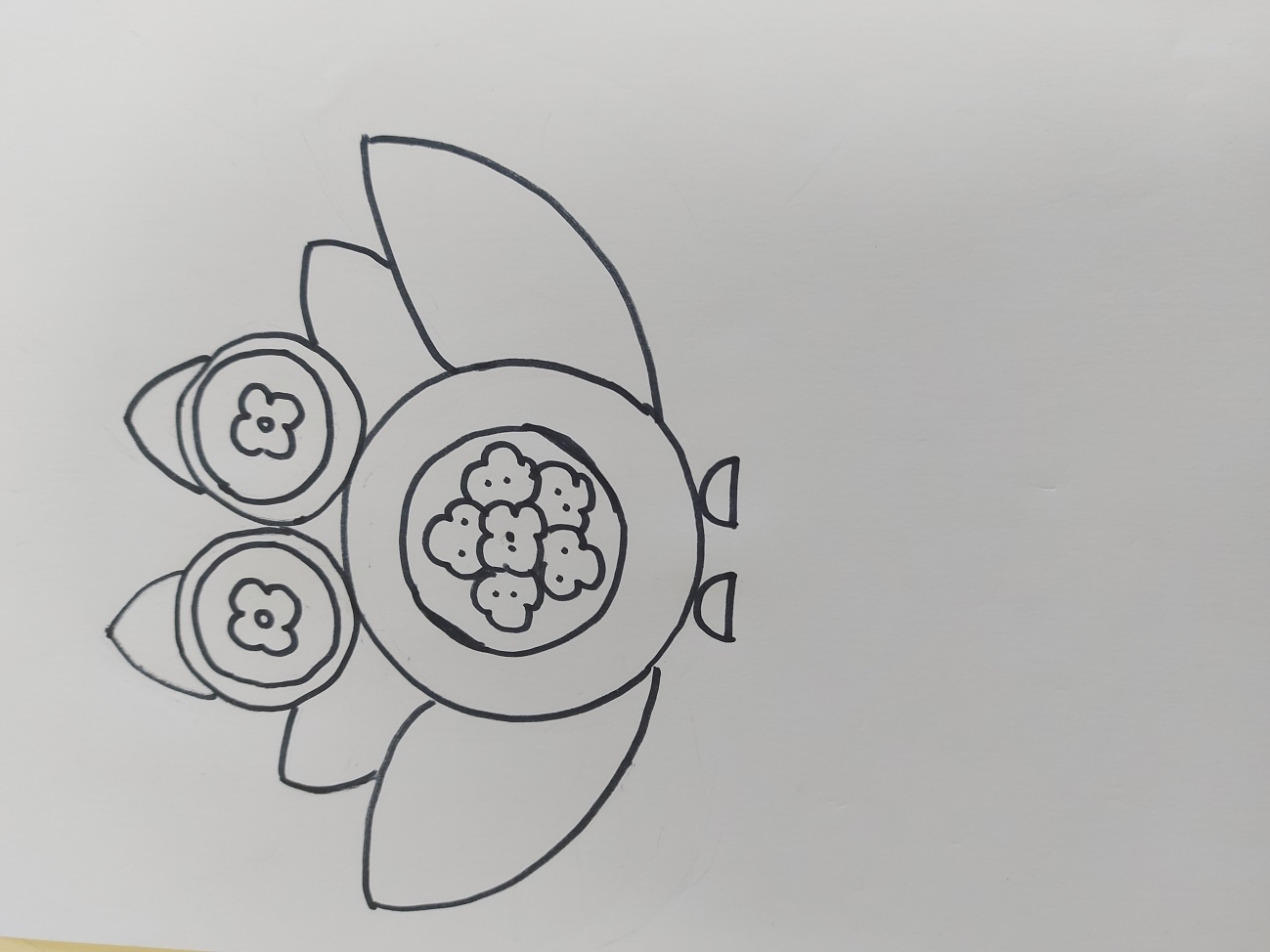 Ilustração 1 - Ilustração do mochoMateriais:Cartão;Botões;Tecido;Rolhas;Copos de queijo fresco;Ponta de lápis de cera